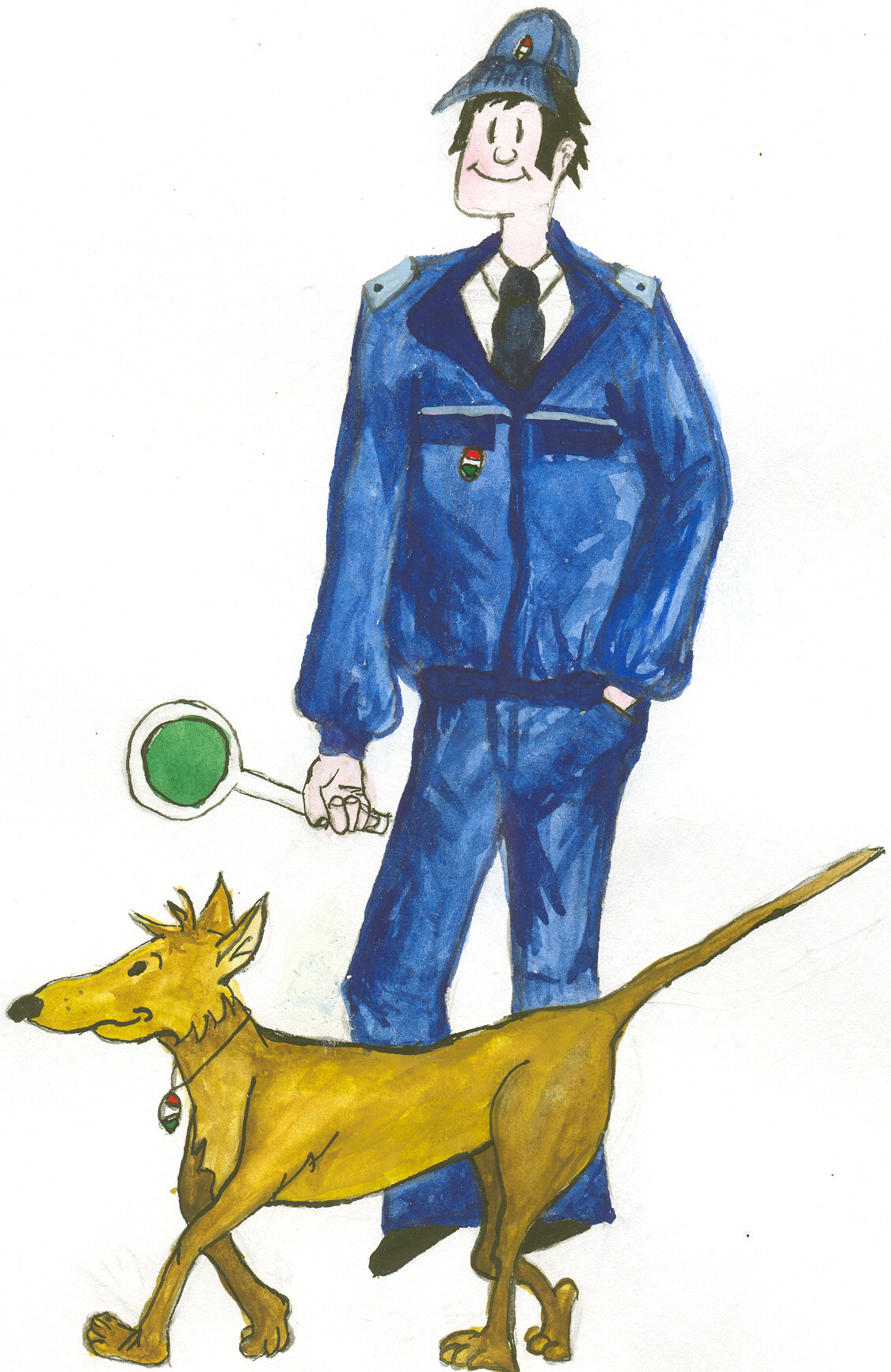 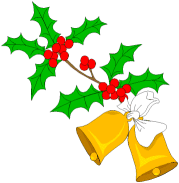 A nyugodt ünnepek érdekében!Közelednek az ünnepek. Ebben az időszakban az emberek sok időt töltenek utazással, vásárlással, ajándékok után kutatva. A zsúfolt bevásárlóközpontokban, tömegközlekedési eszközökön könnyen bűncselekmény áldozatává válhatunk. A következőkben bemutatjuk az ünnepi időszakban leggyakrabban előforduló bűncselekményeket, és az áldozattá válás megelőzésének lehetőségeit.Zseblopás:A zsebtolvajok zsúfolt bevásárlóközpontokban, karácsonyi vásárokban, tömegközlekedési eszközökön, a figyelmet tülekedéssel elterelve próbálják elemelni a pénztárcákat és egyéb értékeket.Fokozottan figyeljen értékeire, főleg, ha forgalmas helyen tartózkodik, utazik. Ajánlott a válltáskáját maga előtt tartani. Ne tároljon okmányokat, értékeket ruházata vagy táskája külső zsebeiben! Ne tegye ugyanarra a helyre pénztárcáját, hitelkártyáját, okmányait, mobiltelefonját.Ne tartsa bankkártyája PIN kódját a kártya közelében. Bevásárlóközpontban történő vásárláskor ne hagyja táskáját a bevásárlókocsiban, azt minden esetben tartsa magánál!ATM automatánál történő pénzfelvételkor járjon el nagyon körültekintően. Lehetőség szerint válasszon forgalmas helyet. PIN kódját csak abban az esetben üsse be, ha nem áll Ön mögött senki. Ha megkapta a pénzt, pénztárcáját tegye azonnal a táskájába!Amennyiben iratok mellett lakáskulcsot is elvittek Öntől, sürgősen cseréltesse le otthon a záratHa bankkártyáját vitték el, mihamarabb tiltassa le!Gépjármű feltörés:Sokan hagynak értéket látható helyen az autóban. A parkolóban őrizetlenül hagyva akár másodpercek alatt feltörhetik a járművet, megszerezve értékeinket és jelentős kárt téve az autónkban.Ne hagyjon értéktárgyakat az autójában!Lehetőség szerint őrzött parkolóban hagyja az autóját, amíg vásárol.Minden esetben zárja be az ajtókat, húzza fel az ablakokat, ha elhagyja a gépjárművet.Az utastérben még üres táskát, ruhaneműt, élelmiszert se hagyjon!Az ünnepek alatt a bevásárlóközpontok mellett a temetők közelében is megnő a forgalom, ezzel a gépjármű feltörések száma is. A temetőbe való látogatáskor is ügyeljen arra, hogy autója minden esetben zárva legyen, és semmilyen értéket ne hagyjon benne!Trükkös lopások:Karácsony közeledtével egyre gyakrabban találkozhatunk adománygyűjtőkkel az utcákon és lakókörnyezetünkben egyaránt. Azonban sok esetben az „adománygyűjtők” valamilyen nemes célra hivatkozva próbálják megszerezni a pénzünket saját maguk számára. A trükkös tolvajok célja, hogy lakásunkba bejutva, figyelmünket elterelve szerezzék meg pénzünket, értékeinket. Fontos tudni, hogy a valódi adománygyűjtő szervezetek soha nem kérnek készpénzt, minden esetben csekk befizetésével, vagy lehet őket támogatni. Soha ne adjon az adománygyűjtőknek készpénzt!Soha ne engedjen be idegent a lakásába, bármilyen indokra hivatkozik isAjtónyitás előtt győződjön meg róla, hogy ki akar bejutni ÖnhözNe tartson otthon nagyobb készpénzt!Ha otthonában mégis nagyobb pénzösszeget tart, azt tegye biztonságos, mások által nem ismert helyre (pl. számkódos széfbe).Lakásbetörés:Sokan döntenek úgy, hogy az ünnepek alatt elutaznak valahova. Ez esetben kérjük, fogadják meg az alábbi tanácsainkat:Utazási szándékáról ne beszéljen idegenek előtt, a közösségi oldalakon ne tegye közhírréPótkulcsot ne tartson elrejtve a bejárati ajtó közelébenSzereltessen fel korszerű, több ponton záródó ajtótKérjen meg valakit (rokon, szomszéd), aki távolléte alatt elmegy a lakásukra, körülnéz, felkapcsolja a villanyt, üríti a postaládát, azt a látszatot keltve, hogy a lakás nem lakatlanElutazás előtt az ajtót, ablakokat gondosan zárja beNe tartson otthonában nagyobb összegű készpénztAmennyiben bűncselekmény áldozatává válik, itt kérhet segítséget:Rendőrség: 107, 112Pirotechnikai anyagok használata:Az év végének közeledtével lassan kezdődik az önfeledt szórakozás ideje. Azonban ez idő alatt sem szabad megfeledkeznünk a jogszabályi előírásokról.Tilos magánszemélyeknek petárdát birtokolni, illetve felhasználniAzokkal szemben, akik petárdát jogosulatlanul birtokolnak vagy felhasználnak, szabálysértési eljárás indul, és  pénzbírsággal sújthatókA polgári célú pirotechnikai tevékenységekről szóló 173/2011. (VIII.24.) Kormányrendelet lehetővé teszi, hogy 14. életévét betöltött személy az 1. pirotechnikai osztályba sorolt terméket, 16. életévét betöltött személy a 2. pirotechnikai osztályba sorolt terméket megvásárolhassa és felhasználhassa. A 3. pirotechnikai osztályba sorolt terméket nagykorú, 18. életévét vásárolhatja meg dec. 28.-január 1. között, és csak december 31. 18.00 órától január 1. 6.00 óráig használhatja.A nagy hatóanyagú termékeket azonban ebben az időszakban is csak szakképzett pirotechnikus vásárolhatja meg felhasználási engedéllyel!Kérjük, akinek szándékában áll az újév köszöntő hangulat fokozása érdekében tűzijátékot vásárolni, azt csak a törvényi előírásoknak megfelelően tegye!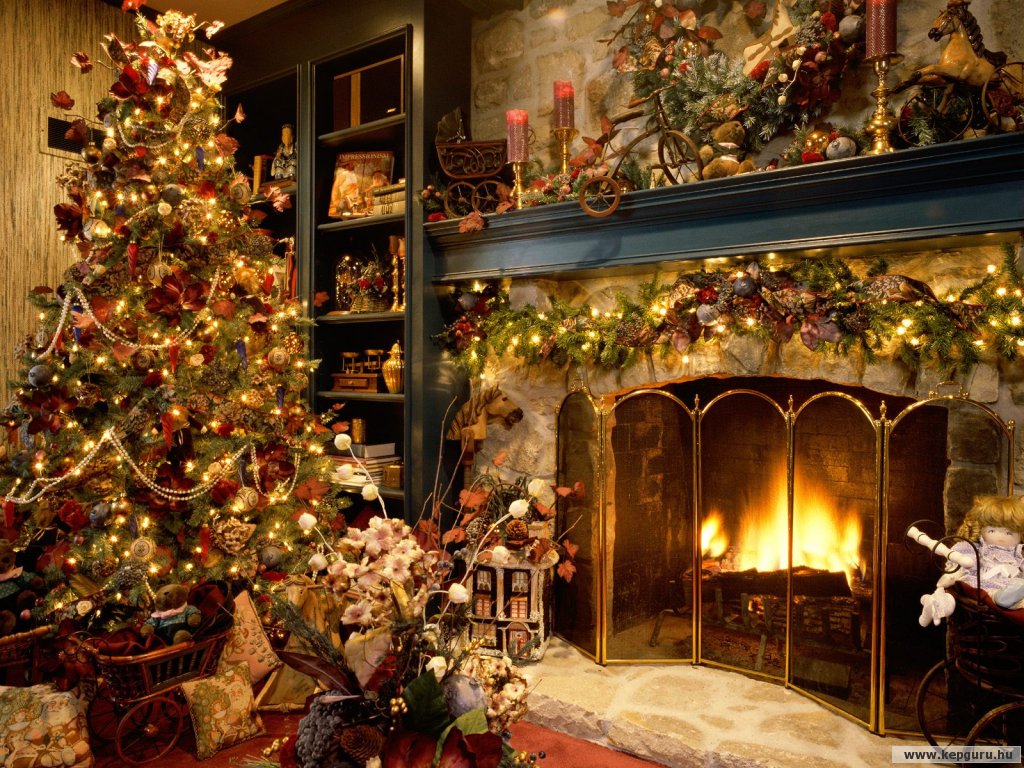 Nyugodt, békés ünnepeket kívánunk!Komárom-Esztergom Megyei Rendőr-főkapitányság Bűnügyi Osztály Bűnmegelőzési AlosztályMelléklet a hírlevélhez a társasházak biztonsága érdekében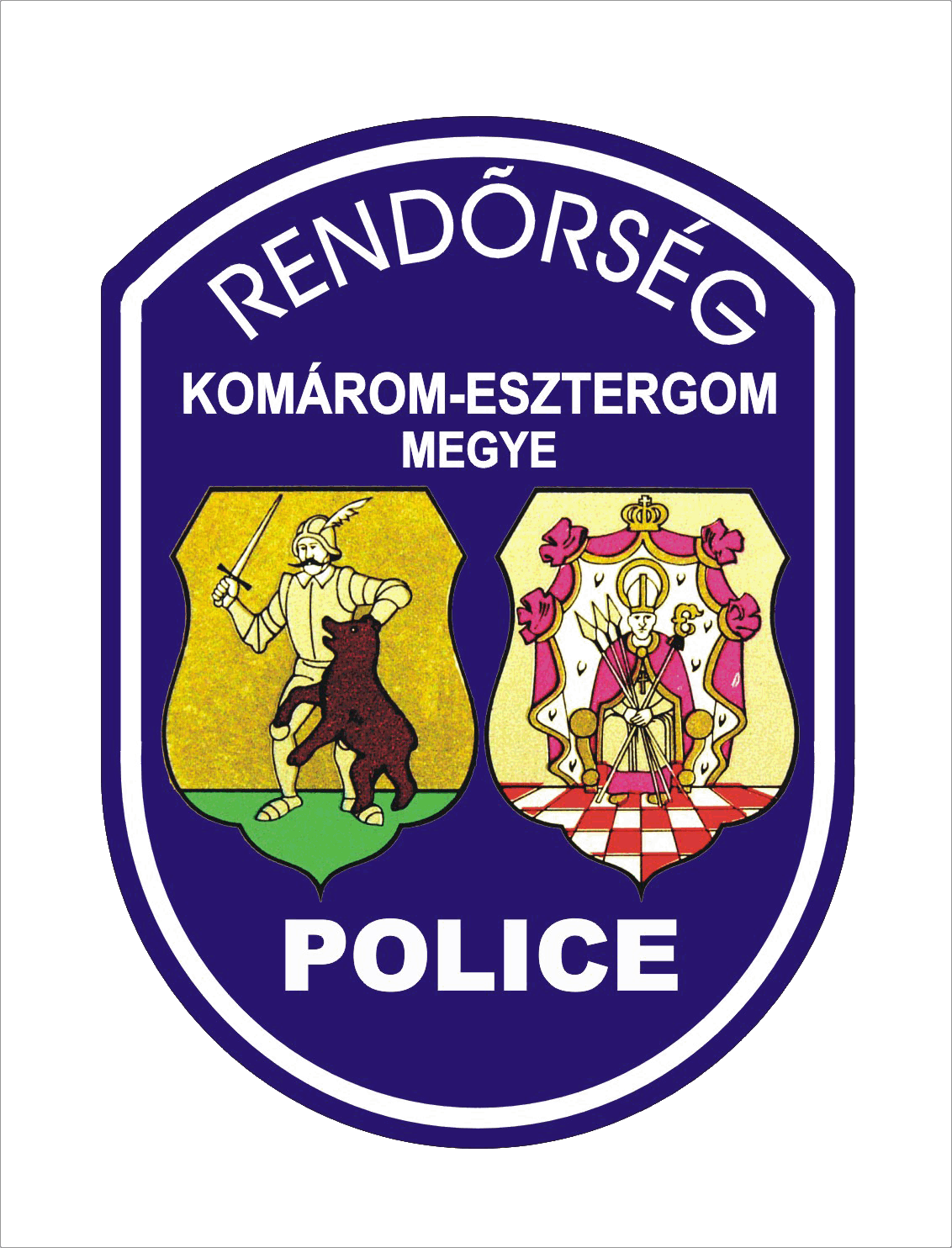 Karácsony előtt megszaporodik a csalások száma, előszeretettel próbálnak az elkövetők bejutni a társasházakba.A társasházban élők biztonsága érdekében fogadják meg tanácsainkat:Soha ne engedjen be idegent, ha a kapucsengőn keresztül valamilyen indokkal (pl. házaló, ajándékot hozott, adományt gyűjt, a szomszédot keresi) be akar menni a házba!A valódi segélyszervezetek nem gyűjtenek készpénzt, ha adománygyűjtő készpénzt akar Öntől, csalóval áll szemben!Javasoljuk, hogy a kapucsengőn és a lakás bejárati ajtaján levő névtáblán csak a vezetéknév szerepeljen!